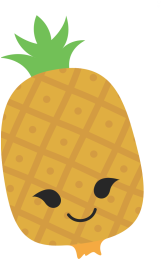 CARDÁPIO IMA 04/08 A 08/08     OBS: 1) O cardápio poderá sofrer alterações devido à entrega da  matéria-prima pelos fornecedores, sazonalidade    e aceitação das  crianças. 2) As sopas para os bebês serão amassadas. 3) O leite com achocolatado será preparado com ½ de   achocolatado e ½ de chocolate em pó 50% cacau.4) O chá, o  leite com achocolatado e o café serão servidos mornos e as demais bebidas à temperatura ambiente.CARDÁPIO IMA 11/08 A 15/08         OBS: 1) O cardápio poderá sofrer alterações devido à entrega da  matéria-prima pelos fornecedores, sazonalidade    e aceitação das  crianças. 2) As sopas para os bebês serão amassadas. 3) O leite com achocolatado será preparado com ½ de   achocolatado e ½ de chocolate em pó 50% cacau.4) O chá, o  leite com achocolatado e o café serão servidos mornos e as demais bebidas à temperatura ambiente.   CARDÁPIO IMA 18/08 A 22/08        OBS: 1) O cardápio poderá sofrer alterações devido à entrega da  matéria-prima pelos fornecedores, sazonalidade    e aceitação das  crianças. 2) As sopas para os bebês serão amassadas. 3) O leite com achocolatado será preparado com ½ de   achocolatado e ½ de chocolate em pó 50% cacau.4) O chá, o  leite com achocolatado e o café serão servidos mornos e as demais bebidas à temperatura ambiente.CARDÁPIO IMA 25/08 A 29/08             OBS: 1) O cardápio poderá sofrer alterações devido à entrega da  matéria-prima pelos fornecedores, sazonalidade    e aceitação das  crianças. 2) As sopas para os bebês serão amassadas. 3) O leite com achocolatado será preparado com ½ de   achocolatado e ½ de chocolate em pó 50% cacau.4) O chá, o  leite com achocolatado e o café serão servidos mornos e as demais bebidas à temperatura ambiente.    REFEIÇÕESSEGUNDA-FEIRATERÇA-FEIRAQUARTA-FEIRAQUINTA-FEIRASEXTA-FEIRALANCHE DA MANHÃBiscoito de leiteChá Pão caseiro com margarina e queijoSuco de laranjaBanana em rodelas com farinha lácteaCháBiscoito integral salgado com requeijãoLeite com  achocolatadoBolo de cocoCafé com leite (80%leite)Isento de lactose e ovoBiscoito Maria NinfaChá Pão caseiro com margarina Becel OriginalSuco de laranjaBananaCháBiscoito salgado Ninfa com geléiaLeite de soja com cholate do padreBiscoito maisena NinfaCafé com leite de sojaBebêsMaçã argentina raspadinhaPera argentina raspadinhaMamão papaia amassadoPapa de banana branca com farinha de aveiaPapa de mamão papaia com banana brancaALMOÇOCarne moída ensopada com legumesArroz /Feijão RepolhoSuco de limãoFrango xadrezArroz/FeijãoPurê de batataBeterrabaSuco de abacaxiBifê role (enroladinho de carne)Arroz/ FeijãoAbóbora refogadaAlfaceSuco de laranjaBolo de carne assadoArroz/FeijãoMacarrão com molho de tomateCenoura raladinhaSuco de limãoBisteca grelhadaArroz/FeijãoBatata docePepino Suco de abacaxiIsento de lactose e ovoCarne moída+Arroz+Feijão+ Aipim+ Repolho+Suco de limãoFrango+Arroz+Feijão+Batata +Beterraba+Suco de abacaxiEnroladinho +Arroz+Feijão+Abóbora+Alface+Suco de laranjaCarne moída ensopada+Arroz+Feijão+Cenoura+Suco de limãoBisteca+Arroz+Feijão+ Batata doce+ Suco de abacaxiBebêsPapa de aipim com molho de carnePapa batata, cenoura e caldo de feijãoAbóbora amassada com molho de carneMacarrão aletria com molho de carne e legumesPapa de batata doce, chuchu e caldo de feijãoLANCHE DA TARDEPão francês com requeijãoSuco de abacaxiFrutas (Maçã e tangerina)cháPão pulmann com geléiaSuco de gelatinaRosquinha de polvilhoSuco de laranjaFrutas (banana e mamão)Chá Isento de lactose e ovoPão francês com margarina Becel original Suco de abacaxiFrutas (Maçã e tangerina)chaPão caseiro com geléiaSuco de gelatinaBiscoito Maria NinfaSuco de laranja  FrutaChá BebêsPera argentina raspadinhaBanana branca amassada com farinha lácteaPapa de banana brancaMaçã argentina raspadinhaPera argentinaJANTARPolenta com frango ensopadinhoSopa de carne com macarrão de argolinha e legumesMacarrão à bolonhesaSopa de feijãoPurê de batata com carne moídaIsento de lactose e ovoPolenta com frango ensopadinhoSopa de carne com macarrão de argolinha e legumes (com macarrão de sêmola)Macarrão de sêmola à bolonhesaSopa de feijãoPurê de batata com carne moída (sem leite)BebêsPolenta cremosa com molho de frangoSopa de carne com macarrão de argolinha e legumesPapa de macarrão com molho de carneSopa de feijãoBatata amassada com molho de carne    REFEIÇÕESSEGUNDA-FEIRATERÇA-FEIRAQUARTA-FEIRAQUINTA-FEIRASEXTA-FEIRALANCHE DA MANHÃBiscoito salgadoChá de frutasPão de leite com requeijãoSuco de laranjaRosquinha de polvilhoLeite com achocolatadoBanana e mamão picados com farinha de aveialeitePão caseiro com margarina e queijoChá Isento de lactose e ovoBiscoito Maisena NinfaChá de frutasPão caseiro com geléiaSuco de laranjaBiscoito Maria NinfaLeite de soja com chocolate do padreBanana e mamão picados com farinha de aveiaPão caseiro com margarina Becel OriginalCháBebêsMaçã argentina raspadinhaPera argentina raspadinhaPapa de abacatePapa de banana branca com farinha de aveia Papa de banana branca com mamão papaiaALMOÇOPicadinho de carne Arroz/FeijãoRepolho Suco de laranjaFrango assadoArroz/FeijãoFarofaPepino Suco de limãoBife aceboladoArroz/FeijãoMacarrão com molho de tomateBeterrabaSuco de abacaxiEstrogonofe de carneArroz/FeijãoBatata palhaCenoura raladinhaSuco de laranjaCarne assada no fornoArroz/FeijãoMacarroneseAlfaceSuco de abacaxiIsento de lactose e ovoPicadinho de carne+Arroz+Feijão+ Repolho +Suco de laranjaFrango assado+ ArrozFeijão+ Pepino+Suco de limãoBife acebolado+Arroz+Feijão+Macarrão de sêmola com molho de tomate + Beterraba+Suco de limãocarne refogado+Arroz+Feijão++Cenoura+Suco de laranjaCarne assada no forno +Arroz+Feijão+ Alface +Suco de abacaxiBebêsPapa de batata e cenoura com molho de carneSopa de carne com legumesMacarrão aletria com molho e legumesPirão de feijãoCanja (sopa de arroz com frango e legumes)LANCHE DA TARDEPão francês com geléiaSuco de abacaxiBolo de cenouraCafé com leite (80% leite)Frutas (Maçã e laranja)Chá  Pão pulmann com requeijãoSuco de limãoFrutas (banana e maçã)cháIsento de lactose e ovoPão francês com geléia de frutasSuco de abacaxiBiscoito maisena NinfaCafé com leite de sojaFrutas (Maçã e laranja)Chá Pão caseiro com geléiaSuco de limãoBiscoito Maria NinfaLeite de soja BebêsPera argentina raspadinhaMaçã argentina raspadinhaPapa de banana BrancaPapa de mamão Maçã argentina raspadinhaJANTARSopa de carne com macarrão de conchinhas e legumesMacarrão à bolonhesaRisoto (Arroz com frango desfiado e legumes)Polenta com carne moída ensopadaCanja (sopa de arroz com frango e legumes)Isento de lactose e ovoSopa de carne com macarrão de conchinhas e legumes (macarrão de sêmola)Macarrão de sêmola à bolonhesa   Risoto (Arroz com frango desfiado e legumes)Polenta com carne moída ensopadaCanja (sopa de arroz com frango e legumes)BebêsSopa de carne com macarrão de conchinhas e legumesPapa de macarrão com molho de carneArroz papa com molho de frangoPolenta cremosa com molho de carneCanja (sopa de arroz com frango e legumes)    REFEIÇÕESSEGUNDA-FEIRATERÇA-FEIRAQUARTA-FEIRAQUINTA-FEIRASEXTA-FEIRACAFÉ DA MANHÃBiscoito integral salgado com geléiaChá Pão pulmann com requeijãoSuco de laranja  Frutas (banana e laranja)CháBolo de chocolate Café com leite (80% leite)Rosquinha de polvilho Leite com achocolatadoIsento de lactose e ovoBiscoito Maria NinfaChá Pão caseiro com margarina Becel OriginalSuco de laranjaFrutas (banana e laranja)CháBiscoito maisena NinfaCafé com leite de sojaBiscoito salgado NinfaLeite com achocolatado do padreBebêsPera argentina raspadinhaMaçã argentina raspadinhaBanana branca amassada Papa de mamão papaiaPapa de banana branca com farinha de aveiaALMOÇOIscas de carne ensopadaArroz/FeijãoFarofaCenoura raladaSuco de laranjaCarne de panela Arroz/ FeijãoAipim picadinhoPepinoSuco de abacaxiBolo de carne assadoArroz/FeijãoMacarrão com molho de tomateAlfaceSuco de limãoBife refogado com tomateArroz/FeijãoAbóbora cozida com tempero verdeBeterrabaSuco de laranjaFrango assadoArroz/feijãoMaionese de batatas com legumesSuco de abacaxiIsento de lactose e ovoIscas de carne+Arroz+Farofa+Feijão+Cenoura+Suco de laranjaCarne+Arroz+Feijão+ Aipim+ pepino+Suco de abacaxiFrango refogado+Arroz+Feijão+ Alface+Suco de limãoBife refogado+Arroz+Feijão+Beterraba+Suco de laranjafrango/ Arroz/Feijão/ Legume cozidos Suco de abacaxiBebêsPirão de feijãoPapa de aipim com molho de carne Macarrão aletria com caldo de feijãoPapa de abóbora, batata e caldo de feijãoLegumes amassados com molho de carne  LANCHE DA TARDEPão francês com requeijãoSuco de abacaxiFrutas (maçã e mamão)Chá Pão caseiro com margarina  e queijoSuco de laranjaFrutas (banana e manga)Suco de gelatinaBiscoito de leiteChá de frutasIsento de lactose e ovoPão francês com doce de frutaSuco de abacaxiFrutas (maçã e mamão)chaPão caseiro com margarina Becel originalSuco de laranjaFrutas (banana e manga)Suco de gelatinaBiscoito Maisena NinfaChá de frutasBebêsMaçã argentina raspadinhaPapa de mamão papaia com farinha lácteaPapa de abacatePapa de banana brancaMaçã argentina raspadinhaJANTARPolenta com frango ensopadinhoPurê de batata com carne moída Sopa de frango com macarrão de conchinhas e legumesArroz com carne moída e legumesMacarrão à bolonhesaIsento de lactose e ovoPolenta com frango ensopadinhoPurê de batata com carne moída (sem leite)Sopa de frango com macarrão de conchinhas e legumes(macarrão de sêmola)Arroz com carne moída e legumes Macarrão de sêmola à bolonhesaBebêsPolenta cremosa com molho de frangoBatata amassada com molho de carneSopa de frango com macarrão de conchinhas e legumesArroz papa com molho de carnePapa de macarrão com molho de carne    REFEIÇÕESSEGUNDA-FEIRATERÇA-FEIRAQUARTA-FEIRAQUINTA-FEIRASEXTA-FEIRALANCHE DA MANHÃBiscoito de leiteChá Banana em rodelas com farinha lácteaSuco de mix de frutas Pão caseiro com requeijãoSuco de laranjaBiscoito integra salgado com geléiaCafé com leite (80% leite)Aniversariantes do mêsIsento de lactose e ovoBiscoito Maisena NinfaChá Banana em rodelas Suco de mix de  frutasPão caseiro com geléiaSuco de laranjaBiscoito Maria NinfaCafé com leite de sojaFrutas (banana e maçã)BebêsPera argentina raspadinhaMaçã argentina raspadinhaPapa de banana branca com farinha de aveia Banana branca amassadaMamão papaia amassado com banana brancaALMOÇOCarne moída refogadaArroz/FeijãoBeterrabaSuco de abacaxiCarne suína assadaArroz/FeijãoBatata doceCenoura raladinhaSuco de laranjaBife aceboladoArroz/FeijãoPurê de batataAlfaceSuco de limãoFrango xadrezArroz/FeijãoMacarrão com molho de tomateRepolhoSuco de laranjaCarne  assadaArroz/FeijãomacarronesePepinoSuco de laranjaIsento de lactose e ovoCarne moída+Arroz+Feijão+Beterraba+Suco de abacaxiCarne suína+Arroz+feijão+Cenoura+Suco de laranjaBife+Arroz+Feijão+Batata cozida+Alface+Suco de limãoFrango +Arroz+Feijão+Repolho+Suco de laranjaFrango+Arroz+Feijão+Pepino+Suco de laranjaBebêsPapa de batata e beterraba com molho de carneSopa de carne com legumesPapa de batata e cenoura com caldo de feijãoPirão de feijãoCanja (Sopa de arroz com frango e legumes)LANCHE DA TARDEPão francês com geléiaSuco de laranjaBiscoitos sortidosLeite com achocolatadoFrutas (banana e maçã)CháBiscoito maisena com mousse de frutasSuco de abacaxiAniversariantes do mêsIsento de lactose e ovoPão francês com geléiaSuco de laranjaBiscoito Maria NinfaLeite de soja com chocolate do padreFrutas (banana  e maçã)CháBolacha ninfa OriginalSuco de abacaxiBiscoito Maria NinfaSuco de abacaxiBebêsMaçã argentina raspadinhaPapa de mamão papaiaPapa de abacatePapa de mamão papaia com banana brancaBanana branca amassadaJANTARPolenta à bolonhesaSopa de frango com macarrão de conchinha e legumesPizza caseiraMacarronadaCanja (sopa de arroz com frango e legumes)Isento de lactose e ovoPolenta à bolonhesaSopa de frango com macarrão de conchinha e legumes (macarrão de sêmola)Sopa de carne com legumes(macarrão de sêmola)Macarrão de sêmola à bolonhesaCanja (sopa de arroz com frango e legumes)BebêsPolenta cremosa com molho de carneSopa de frango com macarrão de conchinha e legumesSopa de carne com legumesPapa de macarrão com molho de carneCanja (sopa de arroz com frango e legumes)